Jai								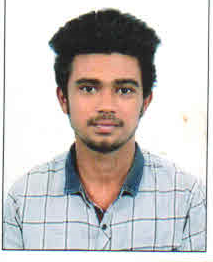 Email: jai-397478@gulfjobseeker.com Objective:To work for a professionally managed company with a good organizational objective and friendly environment, in a capacity that offers responsibility, challenge, jobsatisfication and scope for organizational and personal development and growth.Profile Summary:2+ year of total experience in Accounting & Tax Filing.Enthusiastic and detail oriented Accountant with experience in Book keeping and Auditing.Hands on experience in Tally 9.0 and Quick Books.Professional Experience:Accountant (May 2018-Jan 2020)Recording, classifying and Summarizing financial transactions and events in accordance withAccepted local accounting principles and financial reporting standards.Reconciliation of Bank Statements.Manage the process of cash receipts, recording of revenue and receivables in Quick Books and Tally.Manage the process of payments, recording of expenses and payables in Quick Booksand Tally.Manage Fixed Asset Purchase, Depreciations, Sales and DisposalsPreparation of GST returns and filing the same duly.Facilitate and complete monthly close procedures.Processing employee’s payroll every month.Summarize current financial status by collecting information; preparing balance sheet, profit and loss statement and other reports.Provide financial information to management by researching and analyzing accounting data and preparing reports.Reconcile financial discrepancies by collecting and analyzing account information periodically.Manage Customer and Vendor relationship and coordinate with them for Orders, Delivery, Invoices and PaymentsAcademic Qualification:B.com Professional Accounting (PA), PSG college of Arts and Science, Bharathiyar University,India ,2018.Strengths:Adaptive in natureAbility to think strategically and understand the organization’s future goals, as well as the current ones.Quick Learner and good Team Player.Linguistic Abilities:English, Tamil and Telugu.Personal Profile:Date of Birth			03/05/1998Nationality			IndianMarital Status			SingleVisa Type			VisitAvailability			Immediate